V 3 – SeifenherstellungMaterialien: 		Bechergläser, saugfähiges Papier, Bunsenbrenner, DreifußChemikalien:		Ethanol (C2H5OH), 20 %ige Natriumhydroxidlösung (NaOH), gesättigte Kochsalzlösung (NaCl), SpeiseölDurchführung: 		In einem 400 mL Becherglas werden 10 mL Ethanol und 10 g Speiseöl gegeben und bei kleiner Flamme unter ständigem Rühren zum Sieden gebracht. Anschließend wird das Gemisch schrittweise mit 30 mL Natriumhydroxidlösung versetzt und für weitere 10 bis 15 Minuten erhitzt. Nachdem das Gemisch erkaltet ist, wird dieses in 100 mL gesättigte Kochsalzlösung gegeben. Die ausgeflockte Seife wird zwischen saugfähigem Papier getrocknet.Beobachtung:		Beim dem Zusammengießen von Ethanol und Öl ist zunächst keine Veränderung sichtbar. Erst beim Erhitzen bildet sich nach kurzer Zeit eine klare, hellgelbe Lösung, die beim Sieden etwas trüber wird. Nach der Zugabe der Natriumhydroxidlösung flockt ein heller Feststoff aus.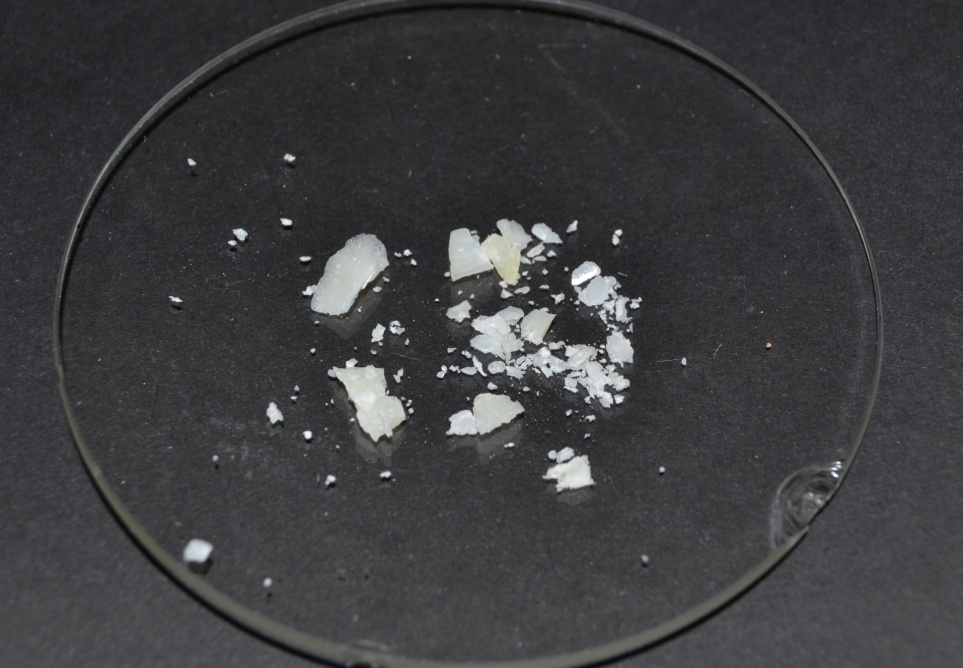 Deutung:		Durch die Zugabe von Natriumhydroxidlösung zu dem Öl findet eine Verseifung statt. Man spricht in diesem Fall auch von einer alkalische Hydrolyse. Der Carbonsäureester wird dabei in Carbonsäure und Alkoholat gespalten. Aus den in dem Öl enthaltenden Fetten entstehen nach der Hydrolyse Glycerin und die Fettsäuren.Entsorgung:	Die feste Seife kann über den Feststoffabfall entsorgt werden. Die restlichen Lösungen werden mit Wasser versetzt und über den Abfluss entfernt.Literatur:	http://www.uni-koeln.de/math-nat-fak/didaktiken/chemie/material/ fach did_praktikum/27_seifenherstellung.pdf, 18.08.2014 (Zuletzt abgerufen am 21.08.2014 um 23:36Uhr)				GefahrenstoffeGefahrenstoffeGefahrenstoffeGefahrenstoffeGefahrenstoffeGefahrenstoffeGefahrenstoffeGefahrenstoffeGefahrenstoffeEthanolEthanolEthanolH: 225H: 225H: 225P: 210P: 210P: 210NatriumhydroxidNatriumhydroxidNatriumhydroxidH: 314-290H: 314-290H: 314-290P: 280-301+330+331-309+310-305+351+338P: 280-301+330+331-309+310-305+351+338P: 280-301+330+331-309+310-305+351+338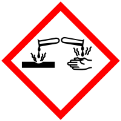 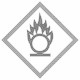 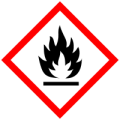 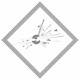 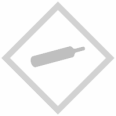 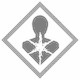 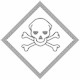 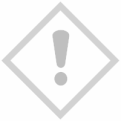 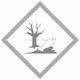 